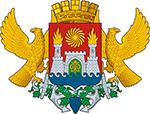 СОБРАНИЕ ДЕПУТАТОВ ВНУТРИГОРОДСКОГО РАЙОНА «КИРОВСКИЙ РАЙОН» ГОРОДА МАХАЧКАЛЫ                             РЕШЕНИЕ           Республика Дагестан, г. Махачкала, ул. Керимова, 23,   (8722) 69-31-12, e- mail:krsobr@mail.ru«07» октября 2015г.                                                                                                    № 2-6                                   Об утверждении Положения о порядке организации ипроведения публичных слушаний во внутригородском                     районе «Кировский район» города МахачкалыВ  соответствии с Федеральным законом «Об общих принципах организации местного самоуправления в Российской Федерации» от 06.10. 2003 года № 131-ФЗ Собрание депутатов внутригородского района «Кировский район» города МахачкалыРЕШАЕТ:1. Утвердить прилагаемое Положение о порядке организации и проведения публичных слушаний во внутригородском районе «Кировский район» города Махачкалы.2. Настоящее Решение опубликовать в газете «Махачкалинские известия» и разместить на официальном сайте в сети «Интернет».3. Настоящее Решение вступает в силу со дня официального опубликования.И.о. Главы городского округа                                                             Мусаев М.А.Председатель Собрания                                                                        Абиева Э.Г.УТВЕРЖДЕНОрешением Собрания депутатоввнутригородского района «Кировский район» города Махачкалы
от «07» октября 2015 г. № 2-6ПОЛОЖЕНИЕО ПОРЯДКЕ ОРГАНИЗАЦИИ И ПРОВЕДЕНИИ ПУБЛИЧНЫХ СЛУШАНИЙ ВО ВНУТРИГОРОДСКОМ РАЙОНЕ «КИРОВСКИЙ РАЙОН» ГОРОДА МАХАЧКАЛЫГЛАВА 1. ОБЩИЕ ПОЛОЖЕНИЯНастоящее Положение о порядке организации и проведения публичных слушаний во внутригородском районе «Кировский район» города Махачкалы (далее - Положение) разработано в соответствии с Конституцией Российской Федерации, Федеральным законом от 06.10.2003 г. № 131-ФЗ «Об общих принципах организации местного самоуправления в Российской Федерации».Положение направлено на реализацию прав населения внутригородского района, место жительства которых расположено в границах территории внутригородского района «Кировский район» города Махачкалы (далее – внутригородской район), на осуществление местного самоуправления посредством участия в публичных слушаниях.Правовую основу проведения публичных слушаний во внутригородском районе составляет Конституция Российской Федерации, Федеральный закон от 06.10.2003 г. № 131-ФЗ «Об общих принципах организации местного самоуправления в Российской Федерации» и иные правовые акты, настоящее Положение.В настоящем Положении используются следующие основные понятия:публичные слушания - одна из форм непосредственного участия населения внутригородского района в осуществлении местного самоуправления, которая используется для обсуждения проектов муниципальных правовых актов внутригородского района по вопросам местного значения, а также для обсуждения вопросов, закрепленных федеральными законами, настоящим Положением;территория проведения публичных слушаний - территория внутригородского района, а также населенный пункт, часть населенного пункта, иная территория внутригородского района, на которой проводятся публичные слушания в соответствии с настоящим Положением, муниципальным правовым актом внутригородского района о назначении публичных слушаний;рабочая группа (организатор) - временный коллегиальный орган, сформированный из представителей и должностных лиц органов местного самоуправления внутригородского района, осуществляющий организационные действия по подготовке и проведению публичных слушаний.вопрос публичных слушаний - проект муниципального правового акта внутригородского района или вопрос о преобразовании внутригородского района, вынесенный на публичные слушания;участники публичных слушаний - жители внутригородского района, имеющие право на осуществление местного самоуправления на территории внутригородского района в соответствии с законодательством и зарегистрированные в порядке, предусмотренном настоящим Положением;заключение публичных слушаний - документ, принятый простым большинством голосов участников публичных слушаний путем прямого открытого голосования, содержащий результат публичных слушаний и мотивированное обоснование принятия решений;протокол публичных слушаний - документ, в котором указываются: наименование вопроса (вопросов) публичных слушаний, дата, время, место проведения публичных слушаний; фамилии, инициалы, должности председательствующего и секретаря на публичных слушаниях (далее соответственно – председательствующий или секретарь); количество зарегистрированных участников публичных слушаний, порядок проведения (регламент) публичных слушаний, список выступающих, результаты голосования и иные сведения.Публичные слушания проводятся в течение 45 дней со дня принятия муниципального правового акта внутригородского района о назначении публичных слушаний.В настоящем Положении словосочетания «внутригородской район» и «внутригородской район «Кировский район» города Махачкалы, и образованные на их основе слова и словосочетания используются в одном значении и применяются как равнозначные.В настоящем Положении слова «жители» и «население», и образованные на их основе слова и словосочетания применяются как равнозначные.ГЛАВА 2. ВОПРОСЫ, ПРОЕКТЫ МУНИЦИПАЛЬНЫХ ПРАВОВЫХ АКТОВ, ВЫНОСИМЫЕ НА ПУБЛИЧНЫЕ СЛУШАНИЯНа публичные слушания должны выноситься:проект устава внутригородского района, а также проект решения Собрания депутатов внутригородского района «Кировский район» города Махачкалы (далее – Собрание депутатов) о внесении изменений и дополнений в данный устав, кроме случаев, когда изменения в устав вносятся исключительно в целях приведения закрепляемых в уставе вопросов местного значения и полномочий по их решению в соответствии с Конституцией Российской Федерации, федеральными законами;проект бюджета внутригородского района и отчет о его исполнении;проекты планов и программ развития внутригородского района;проект правил благоустройства территории внутригородского района;вопросы о преобразовании внутригородского района, за исключением случаев, если в соответствии со статьей 13 Федерального закона от 06.10.2003 г. № 131-ФЗ для преобразования внутригородского района требуется получение согласия населения внутригородского района, выраженного путем голосования либо на сходах граждан.На публичные слушания могут быть вынесены иные проекты муниципальных правовых актов внутригородского района по инициативе населения внутригородского района, Собрания депутатов, главы внутригородского района (главы администрации внутригородского района).Допускается одновременное проведение публичных слушаний по нескольким вопросам.Решения публичных слушаний носят рекомендательный характер для органов местного самоуправления внутригородского района.Участие жителей внутригородского района на публичных слушаниях основывается на принципах законности и добровольности.Финансирование организации и проведения публичных слушаний осуществляется в пределах средств, утвержденных в бюджете внутригородского района.Организационное, информационное, документационное и техническое обеспечение публичных слушаний осуществляет орган местного самоуправления внутригородского района, к компетенции которого относится рассмотрение вопроса, вынесенного на публичные слушания.ГЛАВА 3. ПОРЯДОК НАЗНАЧЕНИЯ, ОРГАНИЗАЦИИ, ПРОВЕДЕНИЯ И ОПУБЛИКОВАНИЯ РЕЗУЛЬТАТОВ ПУБЛИЧНЫХ СЛУШАНИЙПубличные слушания проводятся по инициативе:1) главы внутригородского района (главы администрации внутригородского района) в порядке, предусмотренном настоящим Положением;2) Собрания депутатов в порядке, предусмотренном настоящим Положением;3) жителей внутригородского района численностью не менее 50 человек, проживающих на территории проведения публичных слушаний и достигших к моменту выдвижения инициативы о проведении публичных слушаний 18-летнего возраста в порядке, предусмотренном настоящим Положением. Публичные слушания, проводимые по инициативе главы внутригородского района (главы администрации внутригородского района), назначаются правовым актом главы внутригородского района (главы администрации внутригородского района).Публичные слушания, проводимые по инициативе Собрания депутатов или населения внутригородского района, назначаются решением Собрание депутатов.В случае назначения публичных слушаний Собранием депутатов председательствует на них председатель Собрания депутатов либо уполномоченное им лицо из состава Собрания депутатов. Решение о назначении председательствующим принимается председателем Собрания депутатов.В случае назначения публичных слушаний главой внутригородского района (главой администрации внутригородского района) председательствующим на них может быть глава внутригородского района (глава администрации внутригородского района), один из его заместителей, руководитель органа администрации внутригородского района, к компетенции которого относится выносимый на слушания вопрос. Решение о назначении председательствующим принимается главой внутригородского района (главой администрации внутригородского района).По предложению жителей внутригородского района на публичных слушаниях председательствующим может быть назначено другое лицо. Решение о назначении председательствующим принимается главой внутригородского района (главой администрации внутригородского района) или председателем Собрания депутатов соответственно.Председательствующий ведет публичные слушания и следит за порядком обсуждения вопросов повестки публичных слушаний, подписывает протокол, заключение и иные документы публичных слушаний, определяет порядок проведения (регламент) публичных слушаний.До начала публичных слушаний председательствующий информирует о порядке проведения (регламенте) публичных слушаний (планируемое время начала и окончания публичных слушаний, время выступления по обсуждаемому вопросу, проекту муниципального правового акта внутригородского района). По предложению участников публичных слушаний в порядок проведения (регламент) публичных слушаний могут быть внесены изменения.Рабочая группа (организатор):осуществляет мероприятия, предусмотренные муниципальным правовым актом внутригородского района о назначении публичных слушаний, в том числе содействие оповещению граждан о проведении публичных слушаний, предоставление иной информации, необходимой для участия в публичных слушаниях, осуществляет подготовку помещения для проведения публичных слушаний (наличие электроснабжения, теплоснабжения, посадочных мест и.т.д.);обеспечивает официальную публикацию акта органа местного самоуправления внутригородского района о назначении публичных слушаний в средствах массовой информации и на официальном сайте органа местного самоуправления внутригородского района в соответствии с настоящим Положением;в случае, если вопросом публичных слушаний является проект муниципального правового акта внутригородского района, обеспечивает официальное опубликование (обнародование) указанного проекта в срок, предусматривающий заблаговременное ознакомление с ним жителей внутригородского района и иных заинтересованных лиц;обеспечивает подготовку текста информационного сообщения о проведении публичных слушаний;ведет учет и обобщает предложения по вопросу публичных слушаний;регистрирует жителей внутригородского района, желающих принять участие в публичных слушаниях, по предъявлению документа, удостоверяющего личность. Отсутствие у жителей внутригородского района документа, удостоверяющего личность не является основанием для отказа в допуске на публичные слушания; порядок и сроки приема предложений и замечаний жителей внутригородского района по вопросу публичных слушаний;организует подготовку протокола и заключения публичных слушаний;определяет докладчиков (содокладчиков), выступающих;определяет перечень лиц, приглашаемых к участию в публичных слушаниях в качестве специалистов и экспертов, и направляет им официальные обращения;определяет состав лиц, приглашенных на публичные слушания;осуществляет иные действия, необходимые для организации и проведения публичных слушаний.Муниципальный правовой акт внутригородского района о назначении публичных слушаний должен содержать:ссылку на инициатора вынесения вопроса, проекта муниципального правового акта внутригородского района на публичные слушания;формулировку вопроса, наименование проекта муниципального правового акта внутригородского района, вынесенного на публичные слушания:способ ознакомления с текстом проекта муниципального правового акта внутригородского района, получения иной информации, необходимой для участия в публичных слушаниях;указание на рабочую группу (организатора) публичных слушаний;указание на территорию проведения публичных слушаний;дату, время и место проведения публичных слушаний;перечень мероприятий, необходимых для организации и проведения публичных слушаний, в виде календарного плана с указанием мероприятия, сроков исполнения, ответственного исполнителя (по усмотрению органа местного самоуправления внутригородского района, назначающего публичные слушания).16.1. Муниципальный правовой акт внутригородского района о назначении публичных слушаний может содержать перечень мероприятий, необходимых для организации и проведения публичных слушаний, в виде календарного плана с указанием мероприятия, сроков исполнения, ответственного исполнителя (по усмотрению органа местного самоуправления внутригородского района, назначающего публичные слушания).При вынесении проекта нормативного правового акта внутригородского района на публичные слушания, последний должен быть оформлен как приложение к муниципальному правовому акту внутригородского района о назначении публичных слушаний. Муниципальный правовой акт внутригородского района о назначении публичных слушаний подлежит официальному опубликованию (обнародованию) и размещается на официальном сайте органа местного самоуправления внутригородского района.Рабочая группа (организатор) вправе привлекать представителей общественности, специалистов и экспертов.Председательствующий обеспечивает ведение протокола публичных слушаний. Ведение протокола публичных слушаний возлагается на секретаря, назначенного рабочей группой (организатором).В протоколе в обязательном порядке указываются:а) дата, время и место проведения публичных слушаний;б) число граждан, участвующих в публичных слушаниях;в) вопрос, проект муниципального правового акта внутригородского района, вынесенный на публичные слушания;г) председательствующий, секретарь, лица, приглашенные на публичные слушания;д) кратко излагаются выступления председательствующего, иных лиц, участвующих в публичных слушаниях, поступившие вопросы, замечания и предложения;е) итоги голосования по вопросу, проекту муниципального правового акта внутригородского района, вынесенному на публичные слушания;ж) решение, принятое по результатам публичных слушаний.К протоколу приобщаются замечания, предложения, поступившие от граждан, иных лиц в письменном виде для внесения в протокол публичных слушаний.Протокол публичных слушаний подписывает председательствующий и секретарь, с указанием даты подписания.Обсуждение вопроса, проекта муниципального правового акта внутригородского района, вынесенного на публичные слушания, начинается с доклада председательствующего, либо уполномоченного им лица, который кратко излагает основное содержание вопроса, проекта муниципального правового акта внутригородского района, аргументирует необходимость принятия проекта муниципального правового акта внутригородского района, вынесенного на публичные слушания, информирует о предложениях и замечаниях, поступивших до дня проведения публичных слушаний.После выступления докладчика выступает представитель инициативной группы, если публичные слушания проводятся по инициативе жителей внутригородского района, указанных в пункте 28 настоящего Положения.Порядок и продолжительность выступления участников публичных слушаний определяется порядком проведения (регламентом) публичных слушаний, принятым председательствующим.Выступления участников публичных слушаний определяет порядок проведения (регламент) публичных слушаний. Каждому из выступающих могут быть заданы вопросы.После завершения обсуждения вопроса, проекта муниципального правового акта внутригородского района, вынесенного на публичные слушания, принимается одно из следующих решений:рекомендовать одобрение вопроса, проекта муниципального правового акта внутригородского района в предложенной редакции;рекомендовать одобрение проекта муниципального правового акта внутригородского района с учетом замечаний, предложений, высказанных в ходе публичных слушаний;рекомендовать отклонение вопроса, проекта муниципального правового акта внутригородского района.На основании протокола публичных слушаний в течение семи рабочих дней со дня проведения публичных слушаний председательствующий и секретарь составляют заключение публичных слушаний, в котором в обязательном порядке указываются:формулировка вопроса, наименование проекта муниципального правового акта внутригородского района, вынесенного на публичные слушания;дата, время и место проведения публичных слушаний;количество жителей внутригородского района, принявших участие в публичных слушаниях;количество голосов, поданных «за» или «против», а также количество воздержавшихся по вопросу, проекту муниципального правового акта внутригородского района, вынесенных на публичные слушания;решение по результатам публичных слушаний.Заключение подписывает председательствующий и секретарь.В течение семи рабочих дней со дня подготовки заключения о результатах публичных слушаний председательствующий обеспечивает его опубликование (обнародование) в порядке, установленном Уставом города Махачкалы и настоящим Положением для официального опубликования (обнародования) муниципальных правовых актов внутригородского района, иной официальной информации. Заключение может быть размещено на официальном сайте органа местного самоуправления внутригородского района в сети «Интернет».ГЛАВА 4. ПОРЯДОК ВЫДВИЖЕНИЯ ИНИЦИАТИВЫ О ПРОВЕДЕНИИ ПУБЛИЧНЫХ СЛУШАНИЙ28. Правом выдвижения инициативы проведения публичных слушаний обладают жители внутригородского района численностью не менее 50 человек, проживающие на территории проведения публичных слушаний и достигшие к моменту выдвижения инициативы о проведении публичных слушаний 18-летнего возраста (далее – жители внутригородского района).Жители внутригородского района реализуют право выдвижения инициативы проведения публичных слушаний по вопросу, проекту муниципального правового акта внутригородского района  не отнесенным пунктом 29 настоящего Положения к обязательному инициированию Собранием депутатов или главой внутригородского района (главой администрации внутригородского района).29. Глава внутригородского района (глава администрации внутригородского района) в обязательном порядке инициирует проведение публичных слушаний по вопросам, проектам муниципальных правовых актов внутригородского района, указанным в подпунктах 2-5 пункта 6 настоящего Положения.Собрание депутатов в обязательном порядке инициирует проведение публичных слушаний по проектам муниципальных правовых актов внутригородского района, указанным в подпункте 1 пункта 6 настоящего Положения.Инициатива главы внутригородского района (главы администрации внутригородского района), Собрания депутатов о проведении публичных слушаний отдельным муниципальным правовым актом внутригородского района не оформляется. Инициатор проведения публичных слушаний указывается в муниципальном правовом акте внутригородского района о назначении публичных слушаний, принятом главой внутригородского района (главой внутригородского района) или Собранием депутатов.ГЛАВА 5. ГАРАНТИИ ПРАВ ГРАЖДАН НА УЧАСТИЕ В ПУБЛИЧНЫХ СЛУШАНИЯХПравом на участие в публичных слушаниях обладают жители внутригородского района, проживающие на территории проведения публичных слушаний и достигшие ко дню проведения публичных слушаний 16-летнего возраста.Лицам, указанным в пункте 30 настоящего Положения, гарантируется заблаговременное - не позднее, чем за 10 календарных дней до дня проведения публичных слушаний - оповещение о предстоящих публичных слушаниях, а также ознакомление с вопросом публичных слушаний, получения иной информации, необходимой для участия в публичных слушаниях.Оповещение осуществляется посредством опубликования (обнародования) муниципального правового акта внутригородского района о назначении публичных слушаний в средствах массовой информации в порядке, установленном для официального опубликования (обнародования) муниципальных правовых актов внутригородского района, иной официальной информации. Также оповещение может осуществляться посредством размещения муниципального правового акта внутригородского района о назначении публичных слушаний на официальном сайте органа местного самоуправления внутригородского района, расклеивания его копий в специально отведенных местах, рассылки по месту жительства граждан.Источником официального опубликования (обнародования) муниципальных правовых актов внутригородского района, иной официальной информации является газета «Махачкалинские известия».Проект муниципального правового акта внутригородского района, выносимый на публичные слушания, оформленный в качестве приложения к муниципальному правовому акту внутригородского района о назначении публичных слушаний, доводится до сведения населения внутригородского района, проживающего на территории проведения публичных слушаний, в соответствии с настоящим пунктом.Предложения, замечания населения внутригородского района по проекту муниципального правового акта внутригородского района, выносимого на публичные слушания, принимаются рабочей группой (организатором) в письменном виде в произвольной форме, в форме почтовых отправлений, а также на электронный адрес рабочей группы (организатора) и в устной форме.Иной проект муниципального правового акта внутригородского района, за исключением указанного в главах 6 и 7 настоящего Положения, выносимый на публичные слушания, подлежит опубликованию (обнародованию) в порядке, установленном Уставом города Махачкалы и настоящим Положением для официального опубликования (обнародования) муниципальных правовых актов внутригородского района, иной официальной информации не менее чем за 10 календарных дней до дня проведения публичных слушаний. Проект муниципального правового акта внутригородского района дополнительно может размещаться на официальном сайте органа местного самоуправления внутригородского района.Гражданам гарантируется получение иной информации, необходимой для участия в публичных слушаниях, в порядке, установленном настоящим Положением.Проект муниципального правового акта внутригородского района, выносимый на публичные слушания, подлежит опубликованию (обнародованию) в порядке, установленном Уставом города Махачкалы и настоящим Положением для официального опубликования (обнародования) муниципальных правовых актов внутригородского района, иной официальной информации в сроки, установленные законодательством Российской Федерации и Республики Дагестан, но не менее чем за 10 календарных дней до дня проведения публичных слушаний.